SATURDAY, 01/1605:29		A JOURNEY TO THE ERA OF THE GREEK REVOLUTION THROUGH THE TEXTS OF 1821		Created and Presented: By Professor Maria Efthimiou05:30		ERT WEEK-END 		Informative News Broadcasting Program with Giannis Skalkos and Kostas Laskaratos09:00		NEWS BULLETIN – SPORTS - WEATHER09:15		MARION MIXELIDAKI - NEWS PROGRAM		Informative Broadcasting Program12:00		NEWS REPORT SPORTS - WEATHER13:00		SEVEN - NEWS REPORT		Weekly Political Review with Valia Petouri 14:00		IT HAPPEND IN EUROPE		With Giorgo Papageorgiou and Clio Nikolaou14:59		A JOURNEY TO THE ERA OF THE GREEK REVOLUTION THROUGH THE TEXTS OF 1821 		Created and Presented: By Professor Maria Efthimiou15:00		NEWS REPORT SPORTS - WEATHER16:00		FASHION STORIES WITH KATIA ZYGOULI “New Sexy” 17:00 		BASKETLEAGUE | 4th MATCHDAY| AEK- PROMITHEAS (L)19:00		GREEK CLASSICAL MOVIE “Kata lathos Diasimos “		Comedy 1957 Production20:30		AS OF TO DAY IN THE 20th CENTURY21:00		CENTRAL NEWS – SPORTS – WEATHER		With Giannis Daras21:59		A JOURNEY TO THE ERA OF THE GREEK REVOLUTION THROUGH THE TEXTS OF 182122:00		WE SAY YES TO SONGS “Dedicated to Mario Toka”			Musical Program Presented by Natalia Dragoumi and Mihalis Marinos02:00		THE BIG GAME (TO MEGALO PEHNIDI)03:00		GREEK CLASSICAL MOVIE “Kata Lathos Diasimos”		Comedy,  1957 Production04:30		POP MAGIRIKI “Fakes Eglouvis, Kathiki Elasonas, Mila Ntelicious Pilaf”		With Manoli Papoutsaki05:15		LIFE FROM A DIFFERENT PERSPECTIVE “Hraklia, the Island were time stops,” 			A travel documentary with Ina Tarandou06:15		FASHION STORIES WITH KATIA ZYGOULI “The New Sexy”07:00		ART WEEK “Nikos Kouris”					Interview – Talk Show with Lena Aroni  SUNDAY, 01/1707:59			NEW A JOURNEY TO THE ERA OF THE GREEK REVOLUTION THROUGH THE TEXTS OF 1821 Created and Presented: By Professor Maria Efthimiou08:00		GREEEK ORTHODOX CHURCH SERVICE		Direct Broadcasting from the Central Cathedral of Athens  10:30		GUIDING PATHS RELIGIOUS TRAVEL SERIES “Monasteries of Eptanisa” (R)		Travel Series to Monasteries in the Mediterranean -2020 production11:30		WITH VIRTUE AND VALOUR		An Armed Forces production series12:00		NEWS REPORT- SPORTS - WEATHER13:00		SALT OF THE EARTH 		“With Dimitris Kotsikas and his Band” 			Traditional Greek Music show With Lampro Liava14:59		NEW A JOURNEY TO THE ERA OF THE GREEK REVOLUTION THROUGH THE TEXTS OF 1821 		Created and Presented: By Professor Maria Efthimiou15:00		NEWS REPORT- SPORTS - WEATHER16:00		PLANA ME OURA “Kallisto – Arhelon – Nandia Kontogiorgi”Presented by Tassoula Eptakili 		ERT's new show aspires to make people the best friends of animals!17:00		KLINON ESTI  “Storie of the City – Wall Murals in the City”18:00		BASKETLEAGUE | 4TH MATCHDAY |ARIS - PANATHINAIKOS (L)20:00		THE BIG GAME (TO MEGALO PEHNIDI)		New Sports Game Show with Giorgos Lentzas 21:00		CENTRAL NEWS – SPORTS – WEATHER		With Giannis Daras21:59		A JOURNEY TO THE ERA OF THE GREEK REVOLUTION THROUGH THE TEXTS OF 1821		Created and Presented: By Professor Maria Efthimiou22:00		ATHLETIC SUNDAY 		Weekly Sports Program with Tassos Kollintzas and Elena Bouzala00:00		SIN GENEXI  Guest:  “Eleftheria Nteko” 		A documentary series dedicated exclusively to women their and everyday problems 01:00		MUSIC BOX 		Guest:  “Vassilis Kazoulis ,  Stathis Drogonas and Mirela Pahou”		Presented by Nikos Portokaloglou and Rena Morfi”03:00		GREEK CLASSICAL MOVIE “Krouaziera sti Rodos” 		Comedy, 1960 Production04:30	 	POP MAGIRIKI 	“Galotiri, Tsakonikes Melitzanes”	 	Cooking Progam with Manoli Papoutsaki05:15		AS OF TODAY IN THE 20TH CENTMONDAY, 01/1805:29		A JOURNEY TO THE ERA OF THE GREEK REVOLUTION THROUGH THE TEXTS OF 1821 		Created and Presented: By Professor Maria Efthimiou05:30		…FROM SIX  		News Broadcasting program presented by Dimitris Kottaridis and Giannis Pittaras10:00		NEWS BULLETIN - SPORTS - WEATHER10:15		CONNECTIONS 		Informative News Program Presented by Costas Papachlimintzos and Alexandra Kaimenou12:00		NEWS REPORT - SPORTS - WEATHER13:00		FIND THE ANSWER – 	Game show of knowledge, memory & observation with Nikos Kouris	 14:00		SIN GENEXI  	Presented by Georgos Pirpasopoulos - Guest:  Eleftheria Nteko  (R)		A documentary series dedicated exclusively to women14:59		A JOURNEY TO THE ERA OF THE GREEK REVOLUTION THROUGH THE TEXTS OF 1821 		Created and Presented: By Professor Maria Efthimiou15:00		NEWS REPORT - SPORTS – WEATHER	                       			With Antonis Alafogiorgos16:00		FLERT  	Entertainment Magazine Show with Nantia Kontogeorgi18:00		NEWS REPORT - SPORTS – WEATHER 		News Report in Sign Language19:00		ENCOUNTERS WITH NOTEBLE PEOPLE (R) “I am Hellin because I was born Hellin”20:00		VIEWPOINT   	A documentary series about art of modern photograph (R)20:30		 MONOGRAMMA “Giannis Petridis – Music Producer” (R)		Autobiographies of Prominent Personalities 21:00		CENTRAL NEWS REPORT - SPORTS - WEATHER		With Andriana Paraskevopoulou21:59		A JOURNEY TO THE ERA OF THE GREEK REVOLUTION THROUGH THE TEXTS OF 1821 2200		MOM’S CAKE “Rbnb” (R)23:00		SPECIAL ASSIGNMENT NEWS REPORT		A day to day report and analysis on current affairs by ERT news reporters00:00		AS OF TODAY IN THE 20TH CENTURY00:15		MEETING POINT 	“Giorgos Pirpasopoulos  – Dimitris Alexandris” 		Interview and Talk Show - Two celebrities interview eachother---------------------------------------------------------------------------------------------------------------------------01:00		FLERT 03:00		MOM’S CAKE “Rbnb” (R)04:00		MONOGRAMMA “Giannis Petridis – Music Produce r”04:30		VIEWPOINT “Super Market” (R)05:15		AS OF TODAY IN THE 20TH CENTURY	TUESDAY, 01/1905:29		A JOURNEY TO THE ERA OF THE GREEK REVOLUTION THROUGH THE TEXTS OF 1821 		Created and Presented: By Professor Maria Efthimiou05:30		…FROM SIX  		News Broadcasting program presented by Dimitris Kottaridis and Giannis Pittaras10:00		NEWS BULLETIN - SPORTS - WEATHER10:15		CONNECTIONS 		Informative News Program Presented by Costas Papachlimintzos and Alexandra Kaimenou12:00		NEWS REPORT - SPORTS - WEATHER13:00		FIND THE ANSWER – GAME SHOW		Game show of knowledge, memory & observation with Nikos Kouris14:00		BALKAN EXPESS “Romania, where Danube flows meets Black Sea” 		A travel documentary series 14:59 		A JOURNEY TO THE ERA OF THE GREEK REVOLUTION THROUGH THE TEXTS OF 1821 		Created and Presented: By Professor Maria Efthimiou15:00		NEWS REPORT - SPORTS - WEATHER		With Antonis Alafogiorgos16:00		FLERT 		Entertainment Magazine Show with Nantia Kontogeorgi18:00		NEWS REPORT - SPORTS – WEATHER - COVID 19		News Report in Sign Language19:00		MEETING POINT 	“Giorgos Pirpasopoulos –Dimitris Alexandris” (E)		Interview and Talk Show - Two celebrities interview eachother20:00		LIFE IS ABOUT MOMENTS “Giannis Xanthoulis 		Talk Show – Interviews with Andrea Roditis21:00		CENTRAL NEWS REPORT-SPORTS-WEATHER		With Andriana Paraskevopoulou		21:59		A JOURNEY TO THE ERA OF THE GREEK REVOLUTION THROUGH THE TEXTS OF 1821		Created and Presented: By Professor Maria Efthimiou22:00		GREEK CLASSICAL MOVIE “Isaia …mi Horevis” 		Musical  comedy, 1969 Production23:45		WITHIN ATTICA “Likavitos” Travel Documentary00:00		AS OF TODAY IN THE 20TH CENTURY00:15		HE AND THE OTHER “Guest: Grigoris Valtinos” 		With Thodoris Vamvakaris and Takis Giannoutsos ---------------------------------------------------------------------------------------------------------------------------01:00		FLERT 03:00		LIFE IS ABOUT MOMENTS “Giannis Xanthoulis” 04:00		BALKAN EXPESS “Romania – Danube meets the Black Sea”05:00		AS OF TODAY IN THE 20TH CENTURYWEDNESDAY, 01/2005:29		A JOURNEY TO THE ERA OF THE GREEK REVOLUTION THROUGH THE TEXTS OF 1821 		Created and Presented: By Professor Maria Efthimiou05:30		…FROM SIX  		News Broadcasting program presented by Dimitris Kottaridis and Giannis Pittaras10:00		NEWS BULLETIN - SPORTS - WEATHER10:15		CONNECTIONS 		Informative News Program Presented by Costas Papachlimintzos and Alexandra Kaimenou12:00		NEWS REPORT - SPORTS - WEATHER13:00		FIND THE ANSWER – GAME SHOW		Game show of knowledge, memory & observation with Nikos Kouris14:00		BORDERS “Pafos”		Presented by Alexis Alexiadis14:59		A JOURNEY TO THE ERA OF THE GREEK REVOLUTION THROUGH THE TEXTS OF 1821 		Created and Presented: By Professor Maria Efthimiou15:00		NEWS REPORT - SPORTS - WEATHER		With Antonis Alafogiorgos16:00		FLERT Entertainment Magazine Show with Nantia Kontogeorgi18:00		NEWS REPORT - SPORTS - WEATHER 		News Report in Sign Language19:00		HE AND THE OTHER 		With Thodoris Vamvakaris and Takis Giannoutsos - Guest:  Grigoris Valtinos(R) 20:00		TO EXTREME with Vicki Flessa21:00		CENTRAL NEWS REPORT-SPORTS-WEATHER		With Andriana Paraskevopoulou21:59		A JOURNEY TO THE ERA OF THE GREEK REVOLUTION THROUGH THE TEXTS OF 1821 		Created and Presented: By Professor Maria Efthimiou22:00		MUSICAL BOX 		Guest star:  Manolis Lidakis and Violeta Ikari 		Musical program presented by Nikos Portokaloglou and Rena Morfi---------------------------------------------------------------------------------------------------------------------------00:00		BORDERS “Pafos”01:00		FLERT03:00		MUSICAL BOX Guest Star:  Manolis Lidakis and Violeta Ikari05:00		AS OF TODAY IN THE 20TH CENTURYTHURSDAY 01/21 05:29		 A JOURNEY TO THE ERA OF THE GREEK REVOLUTION THROUGH THE TEXTS OF 1821		Created and Presented: By Professor Maria Efthimiou05:30		…FROM SIX  		News Broadcasting program presented by Dimitris Kottaridis and Giannis Pittaras10:00		NEWS BULLETIN - SPORTS - WEATHER10:15		CONNECTIONS 		Informative News Program Presented by Costas Papachlimintzos and Alexandra Kaimenou12:00		NEWS REPORT - SPORTS - WEATHER 13:00		FIND THE ANSWER – GAME SHOW 		Game show of knowledge, memory & observation with Nikos Kouris14:00		EVERY LOCATION AND A SONG 		“Milia Pierias” With Giorgos Melikis14:59 		A JOURNEY TO THE ERA OF THE GREEK REVOLUTION THROUGH THE TEXTS OF 1821		Created and Presented: By Professor Maria Efthimiou15:00		NEWS REPORT - SPORTS - WEATHER 16:00		FLERT  	Entertainment Magazine Show with Nantia Kontogeorgi18:00		NEWS REPORT - SPORTS – WEATHER		 News Report in Sign Language19:00		ART WEEK 		Guests: Nikos Kouris - with Lena Aroni20:00		FROM STONE AND TIME 		“Dimitsana” Travelling and visiting Old Villages in the Greek Countryside20:25		THE GREAT TOMORROW – Portraits of the Future		Documentary Series by Greek Directors 21:00		CENTRAL NEWS REPORT-SPORTS-WEATHER		With Andriana Paraskevopoulou21:59		A JOURNEY TO THE ERA OF THE GREEK REVOLUTION THROUGH THE TEXTS OF 182122:00		THE AGE OF IMAGES “Urben Web in Athens Under Discussion” 		Interview – Talk show with Katerina Zacharopoulou23:00		MOM’S CAKE 		“Psarosoupa” (Part B’) New comedy series00:00		FROM STONE AND TIME “Dimitsana”00:30		THE GREAT TOMORROW – Portraits of the Future				01:00		FLERT  03:00		THE AGE OF IMAGES “The Urben Web in Athens Under Discussion”04:00		EVERY LOCATION AND A SONG “Milia Pierias”05:00		AS OF TODAY IN THE 20TH CENTURYFRIDAY 01/2205:29		A JOURNEY TO THE ERA OF THE GREEK REVOLUTION THROUGH THE TEXTS OF 1821		Created and Presented: By Professor Maria Efthimiou05:30		…FROM SIX  		News Broadcasting program presented by Dimitris Kottaridis and Giannis Pittaras10:00		NEWS BULLETIN - SPORTS - WEATHER10:15		CONNECTIONS 		Informative News Program Presented by Costas Papachlimintzos and Alexandra Kaimenou12:00		NEWS REPORT - SPORTS - WEATHER 13:00		FIND THE ANSWER 		Game show of knowledge, memory & observation with Nikos Kouri14:00		CONTEMPORARY TRADITIONAL MUSIC “Rebeltes”		With Dimitris Sfiggos 14:59		 A JOURNEY TO THE ERA OF THE GREEK REVOLUTION THROUGH THE TEXTS OF 1821		Created and Presented: By Professor Maria Efthimiou15:00		NEWS REPORT - SPORTS - WEATHER 		With Antonis Alafogiorgos16:00		FLERT 		Entertainment Magazine Show with Nantia Kontogeorgi18:00		NEWS REPORT - SPORTS - WEATHER – COVID 19		News Report in Sign Language19:00		MOM’S CAKE “Psarosoupa” –Part B’ (R)		New comedy series20:00		THE MAGIC OF PEOPLE “Mohammad Alasli” With Fotini Tsalikoglou 21:00		CENTRAL NEWS REPORT-SPORTS-WEATHER		With Andriana Paraskevopoulou21:59		A JOURNEY TO THE ERA OF THE GREEK REVOLUTION THROUGH THE TEXTS OF 1821		Created and Presented: By Professor Maria Efthimiou22:00		H AVLI TON CHROMATON  “Christos Nikolopoulos” (R) 		Musical – Entertainment program with Athena Kabakoglou00:00		PERSONALLY   With Elena Katritsi 		Interview – Talk – Show Stories told by people who lived them 	---------------------------------------------------------------------------------------------------------------------------01:00		FLERT 03:00		THE MAGIC OF PEOPLE “Mohammad Alasli”04:00		CONTEMPORARY TRADITIONAL MUSIC “Rebeltes”	05:00		AS OF TODAY IN THE 20TH CENTURY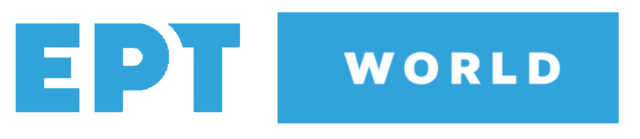 